8th Grade Social Studies	(980) 343-3830	Mr. McClintock		email: shane1.mcclintock@cms.k12.nc.usWelcome to 8th Grade Social Studies! 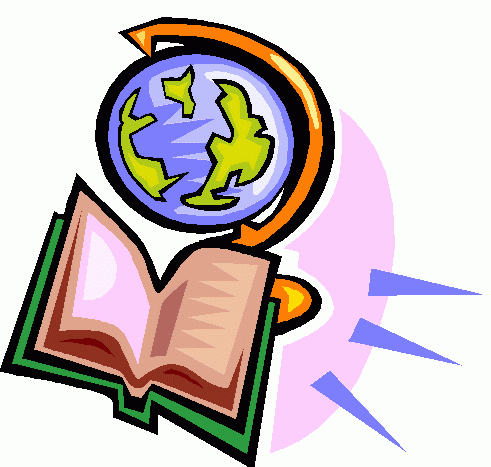 This school year students will study US and NC History. Topics include: NC Geography, Colonization, Revolutionary War, US Expansion, Civil War, Industrialization, WWI and WWII, Civil Rights Movement, and Financial LiteracyGrading PolicySuppliesStudents are responsible for having the following supplies:A 3-ring binder or two pocket folder and single subject notebookColored pencils (preferably) or markers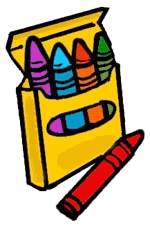 Loose leaf paper#2 pencilsBlue or black ink pens (no colored ink pens)Non-Negotiables         Be Open to New IdeasThink Before You SpeakRespect OthersBe Ready to Work every day with proper materialsNever Knock Others Down to Build Yourself UpTextbooksWe have a new textbook this year for Social studies.  Your scholar will be receiving a textbook and a workbook at some point during the first few weeks of school.  Additionally, we use a variety of online resources that they will be introduced to.RemindInterested in receiving text messages for important Social Studies assignments, HW and test reminders, and general Social Studies information? Sign up for Remind!  We will discuss how to sign up during class and on open houseDonations are greatly appreciated of tissue, colored printer paper, white printer paper, markers or colored pencils, Lysol or Clorox wipes, and hand sanitizer.Please sign below and return to Mr. McClintock acknowledging your understanding of the expectations of 8th grade Social Studies. Teacher: ___________________________________________________________Student: ____________________________________________________________Parent: _____________________________________________________________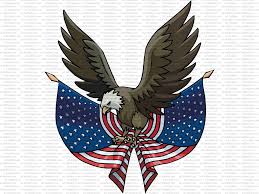 90-100=A80-89=B70-79=C60-69=DBelow 60=FLate Work & Student AbsencesAll informal late work will receive a maximum grade of 50%.Late/missing work must be turned in before the last five days of each quarter to receive credit.Late formal grades will receive a reduction of 10 points for each day late.The function of education is to teach one to think intensively and to think critically.  Intelligence plus character – that is the goal of true education.-Dr. Martin Luther Ling